НОВОГОДНИЕ БАНКЕТЫ31.12.2021ТАВЕРНА АРАРАТ Известный ресторан армянской кухни прямо в центре города! Будет накрыт настоящий армянский праздничный стол, с обилием разнообразных угощений и коронных блюд армянской кулинарии.Начало в 22:00Цена Новогоднего банкета на человека (нетто)
В стоимость входит:Музыкальная шоу-программа, подарки от Дед Мороза для детей, угощение (подробное меню указано ниже).
Меню:Сырная тарелкаМясная тарелкаСвежие овощиЗелень, оливки, лимонСцеженный мацунПостная долмаСалат оливьеСалат ТабулеБлинчики с мясомАрмянская долмаИшли кюфтаСвиная рулька по-армянскиАрмянская форельФруктыДессертПрохладительные напитки1 бутылка водки или вина на 4 чел1 бутылка шампанского на 4 чел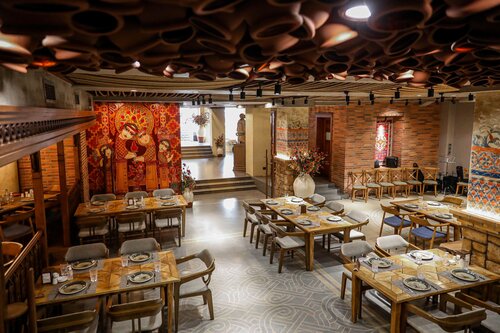 HIN ARENI MUSIC HALLМузыкально-винный ресторан отеля Ани Плаза 4*. Популярное место еще с советских времен. Вкусная кухня и интерьер в виде лаундж-бара.С 23:00 до 06:00Цена Новогоднего банкета на человека (нетто)В стоимость входит:Музыкальная шоу-программа, угощение (подробное меню указано ниже).МенюГорячие блюдаШашлык из свининыКартофель на грилеГрибы на грилеСалатыСалат с тунцомСалат Старый АрениСцеженный мацунНапиткиВода / минеральная водаАлкогольные напиткиВино Старый АрениДесертФруктыАрмянская выпечка ГатаКофе, чай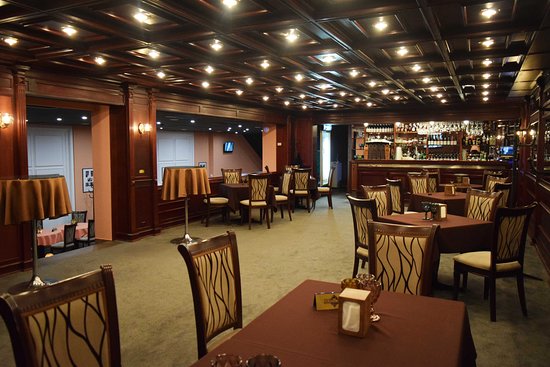 Взрослые от 14 лет105$Дети 6 – 13 лет90$Дети 0-5 лет (на коленях родителей)бесплатноВзрослые от 12 лет125$Дети 4 – 11 лет115$Дети 0-3 лет (на коленях родителей)бесплатно